For Immediate Release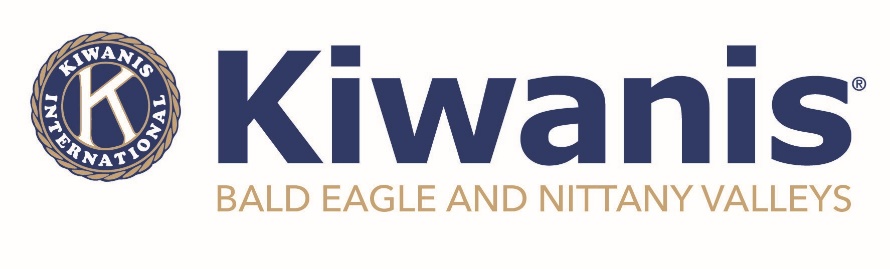 January 21, 2024BENV Inducts New MembersClinton County – The Kiwanis Club of Bald Eagle and Nittany Valleys is pleased to welcome three new members: Reed Mellinger, Dana Suter, and Ron Glossner. They were inducted into membership at two recent special events held by the club. Mellinger and Suter were inducted by club President, Matt Wise, at the BENV annual Christmas party on December 20, 2023. Glossner was recently inducted at a new member orientation event held on January 17, 2024. Mellinger was co-sponsored by PA Kiwanis District Governor, Conrad Schlesinger and BENV President Matt Wise. He is the Coordinator of Tutorial Services and Specialized Success Initiatives at Commonwealth University-Lock Haven (formerly Lock Haven University) and is a former member of the Jersey Shore Kiwanis Club. Suter, sponsored by club Treasurer Sally Young, is recently retired from the Pennsylvania College of Technology and is looking forward to continuing her serve to the community through Kiwanis. Glossner, also sponsored by Young, is retired from Miller Brother’s Auto Sales in Mill Hall and has been a long-time supporter of BENV Kiwanis. Chartered in 2012, the Kiwanis Club of Bald Eagle and Nittany Valleys is dedicated to making the world a better place by providing opportunities for children, youth, and their families. If you are interested in more information on how you can be part of the organization, please contact us today. ###